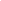 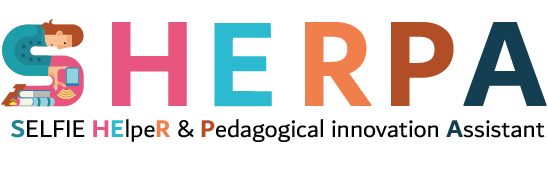 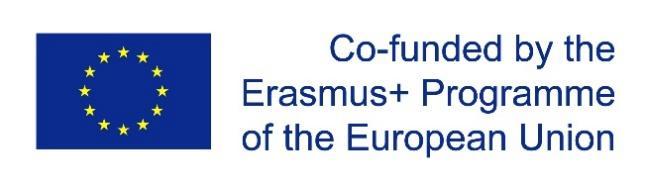 ACOMPANHAMENTO DURANTE A IMPLEMENTAÇÃO DO PLANO DE AÇÃOAVALIAÇÃO DA IMPLEMENTAÇÃO DO PLANO DE AÇÃO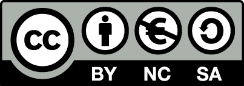 AVALIAÇÃO GERAL DO PROCESSO GLOBAL DE SELFIE PTKAbaixo podem encontrar-se algumas perguntas indicativas que podem ser utilizadas para obter feedback dos intervenientes relevantes relativamente ao processo SELFIE PTK.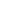 ÁREA DE MONITORIZAÇÃOINDICADORESDADOS DE MONITORIZAÇÃOMÉTODO(S) E FERRAMENTAS DE MONITORIZAÇÃO E RECOLHA DE DADOSMeios para observar o progressoverifique as que definiu nos Passos 5 e 6; ajuste se necessárioCALENDÁRIO DE MONITORIZAÇÃOProgramação adequada para monitorizar o progresso contínuopor exemplo, semanal, mensal, após a conclusão de uma atividade ou atividades específicasASPECTOS A MONITORIZAR Adoção do Plano de Ação: nº de professores / alunos / turmas a envolverpor exemplo, 3 professores, 4 turmas, 75 alunosASPECTOS A MONITORIZAR Níveis de progresso da atividadepor exemplo, iniciado, parcial, completoASPECTOS A MONITORIZAR Progresso para objetivos pré-definidos/metasver passos 3 & 5 do seu Plano de AçãoASPECTOS A MONITORIZAR Facilitadores e obstáculos emergentespor exemplo, infra-estruturas tecnológicas, encontros frequentes, etc..ASPECTOS A MONITORIZAR Reações contínuas dos atores envolvidospor exemplo, resposta em reuniões informais, grupos de discussão, etc.ASPECTOS A MONITORIZAR Resultados mensuráveis em curso por exemplo, os da etapa 5 abordagem SMART ÁREA DE MONITORIZAÇÃOINDICADORESDADOS DE MONITORIZAÇÃOMÉTODO(S) E FERRAMENTAS DE AVALIAÇÃOMeios para atividade/plano de avaliaçãoos definidos nos Passos 5 e 6, mais outros(por exemplo, grupos de discussão, reuniões informais)CALENDÁRIO DE AVALIAÇÃOprazo apropriado para avaliar a implementaçãopor exemplo, imediatamente após a conclusão de (todas) as atividades, após 1 semana, 2 semanas, etc. ASPECTOS A AVALIARNível final de envolvimento no Plano de Ação (professores/classes/alunos) por exemplo, 2 professores, 4 turmas, 75 alunosASPECTOS A AVALIARConclusão das atividades do Plano de Açãopor exemplo, parcial, completoASPECTOS A AVALIARPrincipais resultados alcançadoscomo:observado pela equipa coordenadorapercebido pelos participantesmedido (por exemplo, através da avaliação dos alunos)ASPECTOS A AVALIARAlcance de objetivos pré-definidos /metasdefinidos nos Passos 3 e 5, incluindo resultados mensuráveis de acordo com a abordagem SMART (Passo 5)ASPECTOS A AVALIARPrincipais facilitadores e obstáculos à implementação e realizaçãopor exemplo, reuniões frequentes, infra-estruturas tecnológicas, fatores organizacionais, etc.ASPECTOS A AVALIARResposta dos envolvidospor exemplo, em reuniões informais, grupos de discussão, etc.